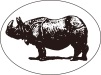 （１） 2024年度以降の変更事項　　移転、共学化、校名変更、学科やコースの改編・新設・募集停止、併設機関（中学、専門学校、大学など）の新設・募集停止などのご予定があれば、変更時期と共にご記入ください。（２） 基本情報　　　別紙「前年度の紹介記事」 左頁Ａ  をご確認ください。（Ａ－ア）校章：□ 訂正なし□ 変更あり → 差替データをschool@shobunsha.co.jpへ送信願います。（Ａ－イ）沿革：□ 訂正なし□ 訂正あり → 別紙を赤字修正願います。（Ａ－ウ）設置学科：□ 訂正なし□ 訂正あり → 別紙を赤字修正願います。（３） 取り組み・施設・制度など　　　別紙「前年度の紹介記事」 左頁B  をご参照ください。（Ｂ－ア）５教科のうち、習熟度別授業を行っている教科をお選びください（学年・学科等問わず）。□ 国語□ 数学□ 英語□ 理科□ 社会□ 上記５教科では行っていない（Ｂ－イ）土曜授業の実施状況をお答えください。学科によって異なる場合は、登校回数が最も多い学科についてとします。□ 毎週実施□ 毎週休校□ 隔週実施□ 月 （　　　　　　　）回実施（Ｂ－ウ）各学科内でコースに分かれる学年をご記入ください。□ コースに分かれる　→　（　　　　　　　　　　　　　　 ）学科（　　　　　　　） 年次（　　　　　　　　　　　　　　 ）学科（　　　　　　　） 年次□ コース制はない（Ｂ－エ）オンライン授業（同時双方向型、オンデマンド型）に対応していますか？□ 対応している□ 対応していない	□ 現在は対応していないが、導入予定	□ 導入の予定はない	□ 未定（Ｂ－オ）制服についてお答えください。□ あり□ 標準服□ なし（Ｂ－カ）自習室の有無と、平常時の閉室時間をお答えください。曜日や学年などで異なる場合は、最も遅い時間とします。□ あり →（　　　　　）時（　　　　　）分　　※下校時刻と同じ場合もご記入ください。□ なし（Ｂ－キ）食堂はありますか？　厨房のある施設とし、売店のみ、フリースペースは除きます。□ あり□ なし（Ｂ－ク）給食についてお答えください。□ 全員給食　→　週（　　　　　　　）日□ 希望制□ なし（Ｂ－ケ）プールはありますか？□ あり□ なし（Ｂ－コ）グラウンドはありますか？□ 校舎と同じ敷地内にあり（隣接含む）□ 校舎と離れた敷地にあり　→ ①学校からの交通手段、②所要時間をお答えください。①　□ 徒歩　　　□ バス　　　□ 電車　　　□ 自転車　　　□ その他（　　　　　　　）② 所要時間約（　　　　　　　）分□ なし（Ｂ－サ）アルバイトは認めていますか？　該当するものをお選びください。□ 可　　※届出・審査不要の場合を指します。□ 届け出れば可□ 審査により許可□ 不可（Ｂ－シ）通常登校時刻：（　　　　　　）時（　　　　　　）分　　※季節により異なる場合は夏時間。（Ｂ－ス）部活動後の通常下校時刻：（　　　　　　）時（　　　　　　）分※曜日や学年、部活動等で異なる場合は最も遅い時間。（４） クラブ活動　　今年度の顕著な活動実績を以下にご記入いただくか、資料をご添付ください。□ 以下に記入□ 別紙資料添付□ 特になし（５） 海外研修・留学制度　　海外での語学研修やホームステイ、修学旅行などを行っている場合、以下の項目にお答えください（今年度実施済・実施予定、または来年度実施予定のもの）。実施年度を選び、参加方法は「①全員参加」「②希望制」「③希望者より選抜」いずれかの番号をご記入ください。（６） 高校入試について（a）以下の入試の併願制度について、併願できる学校種別と校数、条件をお答えください。（b）ＡＯ入試、特待推薦入試：面接の形態についてお答えください。□ 生徒個人□ グループ　　→　　生徒の人数は？　（　　　　　　　）名□ 保護者同伴□ 保護者のみ□ 実施しない（c）併願入試、学力選抜入試についてお尋ねします。①筆記試験の解答方法を以下よりお選びください。□ 記述式□ マークシート方式　　→　　□ 全問マークシート　or　□ 一部記述②英語のリスニングは行いますか。□ 実施する□ 実施しない③面接の形態についてお答えください。□ 生徒個人□ グループ　　→　　生徒の人数は？　（　　　　　　　）名□ 保護者同伴□ 保護者のみ□ 実施しない（d）スライド制度の有無について該当するものをお選びください。合格発表後のコースアップのためのチャレンジ制度も含みます。□ 制度あり　※一部の入試区分・コースでのみ「あり」の場合も、こちらにチェック。□ 制度なし（e）帰国生の受け入れについて該当するものをお選びください。□ 国内生と別枠入試を実施□ 国内生と同枠入試で考慮あり（選抜方法、入試問題の記載言語、合否判定など）□ 国内生と同枠入試で考慮なし□ 個別対応（f）貴校受験生の併願校について、実績の多い学校からご記入ください。（７） 新年度入学生の授業料について　　年間授業料の納入回数についてお答えください。□ 一括または分割（ 　　　　　　　　　　）回□ 一括のみ□ 分割（ 　　　　　　　　　　）回（８） 見学ガイド　　例年、受験生が見学できる公開行事をお教えください。□ 体育祭□ 文化祭□ その他（ 　　　　　　　　　　 　　　　　　　　　　　　　　　　　　　　　　　　　　）ご協力ありがとうございました。アンケートのご回答について、弊社編集担当者よりお問い合わせをさせていただく場合がございます。どうぞ宜しくお願い申し上げます。晶文社　学校案内編集部『高校受験案内』係〒101-0051　東京都千代田区神田神保町1-11TEL. (03)3518-4943　　FAX. (03)3518-4945E-mail　　school@shobunsha.co.jp実施年度名称行き先対象（学年・コースなど）対象（学年・コースなど）参加方法’23　or　’24　　 年’23　or　’24　　 年’23　or　’24　　 年’23　or　’24　　 年’23　or　’24　　 年ＡＯⅡ貴校のほかに、□ 公立１校のみ□ 公立・私立いずれか１校□ ２校以上 → ①第１志望は？　□公立のみ or　□公立または他私立②第２志望は？　□本校であること or　□他私立も可□ 制限なし併願Ⅰ貴校のほかに、□ 公立１校のみ□ 公立・私立いずれか１校□ ２校以上 → ①第１志望は？　□公立のみ or　□公立または他私立②第２志望は？　□本校であること or　□他私立も可□ 制限なし併願Ⅱ貴校のほかに、□ 公立１校のみ□ 公立・私立いずれか１校□ ２校以上 → ①第１志望は？　□公立のみ or　□公立または他私立②第２志望は？　□本校であること or　□他私立も可□ 制限なし学力（併願）貴校のほかに、□ 公立１校のみ□ 公立・私立いずれか１校□ ２校以上 → ①第１志望は？　□公立のみ or　□公立または他私立②第２志望は？　□本校であること or　□他私立も可□ 制限なし都立・公立私立ご記入者名（ふりがな）部署・役職名FAX番号E-mailアドレスご記入日　　　　　　　年　　　　　月　　　　　日